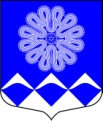 РОССИЙСКАЯ ФЕДЕРАЦИЯ 
АДМИНИСТРАЦИЯ МУНИЦИПАЛЬНОГО ОБРАЗОВАНИЯПЧЕВСКОЕ СЕЛЬСКОЕ ПОСЕЛЕНИЕ 
КИРИШСКОГО МУНИЦИПАЛЬНОГО РАЙОНА ЛЕНИНГРАДСКОЙ ОБЛАСТИПОСТАНОВЛЕНИЕ    От 15 октября 2020 года    	                                                                      № 77д. Пчева 	Об утверждении Перечнядолжностей муниципальной службы в администрации муниципального образованияПчевское сельское поселение Киришского муниципальногорайона Ленинградской области,замещение которых связано с коррупционными рисками	 В  соответствии с Федеральными законами от 25.12.2008 № 273-ФЗ «О противодействии коррупции», от 02.03.2007 № 25-ФЗ «О муниципальной службе в Российской Федерации», от 03.12.2012 № 230-ФЗ «О контроле за соответствием расходов лиц, замещающих государственные должности, и иных лиц их доходам», администрация муниципального образования Пчевское сельское поселение Киришского муниципального района Ленинградской областиПОСТАНОВЛЯЕТ:1. Утвердить Перечень должностей муниципальной службы в администрации муниципального образования Пчевское сельское поселение Киришского муниципального района Ленинградской области, замещение которых связано с коррупционными рисками (далее - Перечень) согласно 12. Специалисту 1 категории Колобовой Н.С. ознакомить муниципальных служащих, замещающих должности муниципальной службы в органе, с настоящим Постановлением под роспись.3.	Считать утратившими силу следующие постановления администрации муниципального образования Пчевское сельское поселение Киришского муниципального района Ленинградской области:1)	от 20.10.2010 № 44 «О перечне должностей  муниципальной службы, замещение которых  связано с коррупционными рисками»;2)	от 15.04.2014 № 37 «О внесении изменении в постановление  № 44 от 20.10.2010г. «О перечне должностей  муниципальной службы, замещение которых  связано с коррупционными рисками».4. Опубликовать данное постановление в газете «Пчевский вестник» и разместить на официальном сайте администрации. 5. Контроль за выполнением настоящего Постановления возложить на главу администрации Пчевского сельского поселения Д.Н.Левашова.и.о.главы администрации 							О.Н. ЗюхинаПриложение 1к  постановлению № 77 от 15.10.2020Перечень должностей муниципальной службы в администрации муниципального образования Пчевское сельское поселение Киришского муниципального района Ленинградской области, замещение которых связано с коррупционными рисками: 1. Глава администрации; 2. Заместитель главы администрации;3.  Ведущий специалист - главный бухгалтер;4.  Специалист 1 категории (землеустроитель).